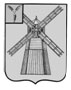 АДМИНИСТРАЦИЯ ПИТЕРСКОГО МУНИЦИПАЛЬНОГО РАЙОНА САРАТОВСКОЙ ОБЛАСТИР А С П О Р Я Ж Е Н И Еот 09 апреля 2021 года №58-рс. ПитеркаОб утверждении программы профессиональной подготовки специалистов единой дежурно-диспетчерской службы Питерского муниципального района на 2021 годВ целях своевременной и качественной подготовки дежурно-диспетчерского персонала муниципального казенного учреждения «Единая дежурно-диспетчерская служба Питерского муниципального района»: 1. Утвердить программу профессиональной подготовки специалистов единой дежурно-диспетчерской службы Питерского муниципального района на 2021 год согласно приложению.2. Настоящее распоряжение подлежит опубликованию на официальном сайте администрации Питерского муниципального района Саратовской области в информационно-телекоммуникационной сети «Интернет» по адресу: http://питерка.рф/ и районной газете «Искра».3. Контроль за исполнением настоящего распоряжения возложить на руководителя муниципального казенного учреждения «Единая дежурно-диспетчерская служба Питерского муниципального района».Глава муниципального района                                                                    А.А. РябовПриложение к распоряжению администрации муниципального района от 09 апреля 2021 года №58-рУТВЕРЖДАЮ                Глава Питерского                муниципального района       __________________ А.А. Рябов             «08» апреля  2021 года
ПРОГРАММА
профессиональной подготовки специалистов 
единой дежурно - диспетчерской службы
по Питерскому муниципальному районуна 2021 годс. ПитеркаОбщие положенияПрограмма профессиональной подготовки дежурно-диспетчерского персонала единой дежурно-диспетчерской службы Питерского муниципального района (далее – ЕДДС по Питерскому муниципальному району) разработана Министерством Российской Федерации по делам гражданской обороны, чрезвычайным ситуациям и ликвидации последствий стихийных бедствий в соответствии с Положением о единой дежурно-диспетчерской службе по Питерскому муниципальному району, утвержденным протоколом заседания Правительственной комиссии по предупреждению и ликвидации чрезвычайных ситуаций и обеспечению пожарной безопасности от 28 августа 2015 года №7.Главными задачами профессиональной подготовки дежурно-диспетчерского персонала единой дежурно-диспетчерской службы по Питерскому муниципальному району (далее – профессиональная подготовка) являются:- поддержание уровня профессиональной подготовленности дежурно-диспетчерского персонала единой дежурно-диспетчерской службы по Питерскому  муниципальному району, позволяющего самостоятельно решать задачи, возникающие в процессе профессиональной деятельности;- совершенствование практических навыков по приему от населения и организаций сообщений об угрозе или факте возникновения чрезвычайных ситуаций (происшествий), приему и передаче сигналов оповещения, оперативному управлению силами и средствами муниципального звена территориальной подсистемы единой государственной системы предупреждения и ликвидации чрезвычайных ситуаций (далее – едина система) и координации их деятельности, организации взаимодействия с органами повседневного управления единой системы;- овладение новыми и поддержание имеющихся навыков по использованию находящихся на оснащении единой дежурно-диспетчерской службы по Питерскому муниципальному району информационных систем, образцов технических средств управления, связи и оповещения.Профессиональная подготовка организуется руководством единой дежурно-диспетчерской службы по Питерскому муниципальному району.Основным документом по планированию профессиональной подготовки является План профессиональной подготовки дежурно-диспетчерского персонала единой дежурно-диспетчерской службы по Питерскому муниципальному району на год (Приложение 1), утверждаемый руководителем дежурно-диспетчерской службы по Питерскому муниципальному району.Профессиональная подготовка проводится в рабочее время, учет занятий ведется в специальных журналах (Приложение 2).Основными формами профессиональной подготовки дежурно-диспетчерского персонала единой дежурно-диспетчерской службы по Питерскому муниципальному району являются: занятия по профессиональной подготовке и тренировки оперативных дежурных смен.Занятия по профессиональной подготовке проводятся ежемесячно по 6 – 8 часов. Продолжительность одного учебного часа составляет 45 минут. Основными формами проведения занятий по профессиональной подготовке являются: лекции, практические упражнения, зачеты.Тренировки оперативных дежурных смен осуществляются в ходе проводимых центром управления в кризисных ситуациях Главного управления МЧС России по Саратовской области тренировок, а также тренировок с дежурными сменами дежурно-диспетчерских служб экстренных оперативных служб и организаций (объектов) при проведении различных учений и тренировок с органами и силами единой системы.Прием зачетов по профессиональной подготовке дежурно-диспетчерского персонала единой дежурно-диспетчерской службы по Питерскому муниципальному району проводится не реже одного раза в полгода в рамках осуществления допуска дежурно-диспетчерского персонала к несению оперативного дежурства.В результате освоения программы профессиональной подготовки дежурно-диспетчерского персонала единой дежурно-диспетчерской службы по Питерскому МР обучаемые должны:а) знать:- требования нормативных правовых актов в области защиты населения и территорий от чрезвычайных ситуаций и гражданской обороны;- основы организации мероприятий по защите населения и территорий от чрезвычайных ситуаций и гражданской обороне;- административно-территориальное деление, численность населения, географические, климатические, природные, социально-экономические особенности Питерского муниципального района;- потенциально-опасные и социально-значимые объекты, расположенные на территории Питерского муниципального района;- состав и структуру функциональных и территориальных подсистем единой системы Саратовской области и Питерского муниципального района;- состав сил и средств муниципального звена территориальной подсистемы единой системы, места их дислокации и порядок вызова;- состав, возможности, порядок функционирования комплекса средств связи, оповещения, средств автоматизации;- структуру системы - 112 субъекта Российской Федерации;- организацию работы и алгоритм действий дежурной смены системы - 112 Питерского муниципального района в различных режимах функционирования;- порядок приема информации, сообщений об угрозе или факте возникновения чрезвычайных ситуаций (происшествий);- порядок передачи сигналов оповещения и информирования населения о чрезвычайных ситуациях (происшествиях);- порядок организации взаимодействия с органами управления единой государственной системы предупреждения и ликвидации чрезвычайных ситуаций;- перечень информационных систем, используемых взаимодействующими органами повседневного управления единой государственной системы предупреждения и ликвидации чрезвычайных ситуаций;б) уметь:- пользоваться установленными на рабочем месте средствами связи и оповещения, телекоммуникационным оборудованием, информационными системами и средствами автоматизации управления;- организовывать сбор и обработку оперативной информации о фактах или угрозе возникновения чрезвычайных ситуаций (происшествий) и ходе проведения их ликвидации;- проводить анализ и оценку степени угроз жизни, здоровью и имуществу граждан, общественному правопорядку на основании сообщений, поступивших по единому номеру «112»;- определять адрес места происшествия по поступившему по единому номеру «112» сообщению с использованием систем позиционирования, электронных и бумажных карт, по ориентирам, объектам и т.п.;- определять перечень служб и специалистов, необходимых в зоне чрезвычайной ситуации (на месте происшествия);- координировать деятельность экстренных оперативных служб при реагировании на вызовы;- организовывать взаимодействие с вышестоящими и взаимодействующими органами управления единой системы в целях оперативного реагирования на чрезвычайные ситуации (происшествия);- осуществлять психологическое сопровождение позвонившего абонента;- обеспечивать оперативное руководство и управление силами и средствами муниципального звена территориальной подсистемы единой системы при реагировании на чрезвычайные ситуации (происшествия) и пожары; - вести необходимую служебную документацию.Тематический планТематический план определяет распределение учебного времени по предметам профессиональной подготовки, темам и видам учебных занятий, а также содержание тем и учебных вопросов.Основными предметами профессиональной подготовки являются: правовая подготовка, общая подготовка, специальная подготовка.Содержание тем занятийПредмет: Правовая подготовкаТема 1. Нормативно-правовое регулирование в области гражданской обороны, защиты населения и территорий от чрезвычайных ситуаций, обеспечения пожарной безопасности.Занятие 1.1.  Основные требования нормативных правовых актов Российской Федерации, Саратовской области и Питерского муниципального района в области гражданской обороны.	Лекция – 2 часаНормативно-правовое регулирование в области гражданской обороны. Основные положения Федерального закона от 12 февраля 1998 года №28 «О гражданской обороне», постановления Правительства Российской Федерации от 26 ноября 2007 года №804 «Об утверждении Положения о гражданской обороне в Российской Федерации», нормативных правовых актов субъекта Российской Федерации в области гражданской обороны, Положения о гражданской обороне в Саратовской области, нормативных актов Питерского муниципального района в области гражданской обороны.Занятие 1.2. Основные требования нормативных правовых актов Российской Федерации, Саратовской области и Питерского муниципального района в области защиты населения и территорий от чрезвычайных ситуаций.Лекция – 2 часаНормативно-правовое регулирование в области защиты населения и территорий от чрезвычайных ситуаций. Основные положения Федерального закона от 21 декабря 1994 года №68 «О защите населения и территорий от чрезвычайных ситуаций природного техногенного характера», Положения о единой государственной системе предупреждения и ликвидации чрезвычайных ситуаций, утвержденного постановлением Правительства Российской Федерации от 30 декабря 2003 года №794, нормативных правовых актов Саратовской области и Питерского муниципального района в области защиты населения и территорий от чрезвычайных ситуаций.Занятие 1.3. Основные требования нормативных правовых актов Российской Федерации, Саратовской области и Питерского  муниципального района в области пожарной безопасности.Лекция – 2 часаНормативно-правовое регулирование в области пожарной безопасности на федеральном, региональном и муниципальном уровнях. Основные положения Федерального закона от 21 декабря 1994 года № 69 «О пожарной безопасности», Правил противопожарного режима в Российской Федерации. Организация обеспечения пожарной безопасности Питерского муниципального района.Предмет: Общая подготовкаТема 1. Гражданская оборона и единая государственная система предупреждения и ликвидации чрезвычайных ситуаций (РСЧС).Занятие 1.1. Гражданская оборона Российской Федерации. Организация гражданской обороны в Саратовской области и Питерского  муниципального района.Лекция – 2 часаЗадачи и принципы гражданской обороны. Структура гражданской обороны Российской Федерации, Саратовской области, Питерского муниципального района. Руководство и управление гражданской обороной в Саратовской области и Питерского муниципального района. Состав сил и органов управления гражданской обороны в Саратовской области и Питерском  муниципальном районе. Основные мероприятия гражданской обороны.Занятие 1.2. Структура, состав, задачи, режимы функционирования РСЧС.Лекция – 2 часаЕдиная государственная система предупреждения и ликвидации чрезвычайных ситуаций (РСЧС). Предназначение, задачи и структура РСЧС, ее роль в обеспечении безопасности на территории Российской Федерации. Структура и состав органов управления РСЧС. Силы и средства РСЧС. Функциональные и территориальные подсистемы РСЧС. Полномочия органов исполнительной власти субъектов Российской Федерации и органов местного самоуправления в области защиты населения и территории от чрезвычайных ситуаций.Занятие 1.3. Территориальная подсистема РСЧС (соответствующего субъекта Российской Федерации), муниципальное звено территориальной подсистемы (соответствующего Питерского муниципального района).Лекция – 2 часаПоложение о территориальной подсистеме РСЧС Саратовской области. Силы и средства территориальной подсистемы РСЧС Саратовской области и муниципального звена территориальной подсистемы РСЧС. Органы управления РСЧС в Саратовской области и Питерского муниципального района. Должностные лица органа исполнительной власти субъекта Российской Федерации и органа местного самоуправления, уполномоченные на решение задач в области защиты населения и территорий от чрезвычайных ситуаций. Состав Комиссий по предупреждению и ликвидации чрезвычайных ситуаций и обеспечению пожарной безопасности Саратовской области и Питерского  муниципального района. Структура и полномочия Главного управления МЧС России по Саратовской области.Занятие 1.4. Органы повседневного управления РСЧС. Место и роль единой дежурно-диспетчерской службы Питерского муниципального района в системе органов управления РСЧС и гражданской обороны.Лекция – 2 часаПонятие «органы повседневного управления РСЧС», порядок создания, функции и задачи органов повседневного управления РСЧС. Порядок создания единой дежурно-диспетчерской службы Питерского муниципального района, ее задачи, функции и полномочия.Тема 2. Географические, климатические, природные, социально-экономические особенности Саратовской области и Питерского муниципального района.Занятие 2.1. Географическая, климатическая и социально-экономическая характеристика Саратовской области и Питерского  муниципального района.Лекция – 2 часаАдминистративно-территориальное деление и транспортная инфраструктура Саратовской области. Характеристика Питерского муниципального района и приграничных территорий (соседних муниципальных образований).Характеристика транспортной системы субъекта: авиационный транспорт, железнодорожный транспорт, водный транспорт и т.п.Природно-климатические характеристики Саратовской области.Занятие 2.2. Потенциально опасные объекты, располагающиеся на территории Саратовской области и Питерского  муниципального района, их характеристика и возможные аварии на них.Лекция – 2 часаКлассификация потенциально опасных объектов. Радиационно-опасные, химически-опасные, пожаро-взрыво-опасные объекты и гидротехнические сооружения, располагающиеся на территории Питерского  муниципального района. Их класс, опасные вещества, эксплуатируемые и хранящиеся на потенциально опасных объектах. Риски возникновения аварий на данных объектах, их последствия, вероятная обстановка. Организация взаимодействия ДДС потенциально-опасного объекта и ЕДДС.Объекты с массовым пребываем людей. Риски возникновения различных происшествий на объектах с массовым пребыванием людей и их последствия.Занятие 2.3. Характеристика возможных чрезвычайных ситуаций на территории Саратовской области и Питерского муниципального района.Лекция – 2 часаКлассификация чрезвычайных ситуаций в зависимости от масштабов и возможных последствий. Классификация чрезвычайных ситуаций по характеру источника. Возможные причины и последствия возникновения чрезвычайных ситуаций на территории Саратовской области и Питерского муниципального района. Чрезвычайные ситуации природного характера. Опасные геологические явления и процессы. Опасные гидрологические явления и процессы. Опасные метеорологические явления и процессы. Природные пожары.Чрезвычайные ситуации техногенного характера. Транспортные аварии (катастрофы). Пожары и взрывы. Аварии с выбросом и (или) сбросом (угрозой выброса) и (или) сброса) аварийно химически опасных веществ. Аварии с выбросом и (или) сбросом (угрозой выброса, сброса) радиоактивных веществ. Аварии с выбросом и (или) сбросом (угрозой выброса и (или) сброса) патогенных для человека микроорганизмов. Внезапное обрушение зданий, сооружений, пород. Аварии на электроэнергетических системах. Аварии на коммунальных системах жизнеобеспечения. Аварии на очистных сооружениях. Гидродинамические аварии.Чрезвычайные ситуации биолого-социального характера. Чрезвычайные ситуации экологического характераТема 3. Организация предупреждения и ликвидации последствий чрезвычайных ситуаций и ведения гражданской обороны на территории Саратовской области и Питерского муниципального района.Занятие 3.1. Основные планирующие документы в области предупреждения чрезвычайных ситуаций и гражданской обороны.Лекция – 2 часаОрганизация планирования мероприятий по предупреждению и ликвидации чрезвычайных ситуаций. План действий по предупреждению и ликвидации чрезвычайных ситуаций природного и техногенного характера. Структура, содержание и этапы разработки Плана.Планирование мероприятий гражданской обороны. План гражданской обороны и защиты населения Питерского муниципального района. Содержание и структура Плана гражданской обороны и защиты населения Питерского муниципального района.Занятие 3.2. Порядок сбора и обмена информацией о чрезвычайных ситуациях.Лекция – 2 часаСистема информационного обмена. Информационные ресурсы в области защиты населения и территорий от чрезвычайных ситуаций. Оперативная и плановая информация о чрезвычайных ситуациях. Табель срочных донесений. Критерии информации о чрезвычайных ситуациях. Сроки предоставления информации о чрезвычайных ситуациях. Порядок сбора и передачи информации о чрезвычайных ситуациях.Занятие 3.3. Паспорта безопасности территорий (объектов).Лекция – 2 часаСостав и структура электронного паспорта территории (объекта). Порядок организации работы с электронными паспортами территорий (объектов). Порядок организации работы с электронными паспортами территорий (объектов) на муниципальном и объектовом уровнях. Порядок организации и требования к разработке электронных паспортов территорий (объектов). Порядок использования методик при расчете рисков и возможных последствий чрезвычайных ситуаций в электронных паспортах территорий (объектов).Занятие 3.4. Основные способы и организация защиты населения от чрезвычайных ситуаций.Лекция – 2 часаОповещение и информирование населения. Эвакуация населения. Обеспечение населения средствами индивидуальной и коллективной защиты. Организация первоочередного жизнеобеспечения населения. Организация мероприятий радиационной, биологической, химической и медицинской защиты населения. Инженерная защита населения и территорий.Тема 4. Режимы функционирования РСЧС. Ведение гражданской обороны.Занятие 4.1. Режимы функционирования РСЧС. Порядок приведения органов управления и сил муниципального звена территориальной подсистемы РСЧС в различные режимы функционирования.Лекция – 2 часаМероприятия, выполняемые в режимах функционирования «Повседневная деятельность», «Повышенная готовность», «Чрезвычайная ситуация». Уровни реагирования на чрезвычайные ситуации (объектовый, муниципальный, региональный, федеральный, особый).Порядок приведения органов управления и сил муниципального звена территориальной подсистемы РСЧС в различные режимы функционирования. Алгоритм действий при введение повышенных режимов функционирования. Занятие 4.2. Порядок приведения в готовность и ведения гражданской обороны Питерского муниципального района.Лекция – 2 часаСигналы гражданской обороны. Порядок введения в действие Плана гражданской обороны и защиты населения Питерского муниципального района. Порядок выполнения мероприятий гражданской обороны. Алгоритм действий по выполнению мероприятий гражданской обороны при планомерном приведении гражданской обороны в готовность и внезапном нападении противника.Тема 5. Система обеспечения вызова экстренных оперативных служб по единому номеру «112».Лекция – 2 часаОбщие сведения о системе -112. Цели и задачи создания системы-112. Базовые функции системы-112. Структура системы-112. Нормативно-правовая база субъекта Российской Федерации в области создания и развития системы-112. Особенности создания системы-112 в Саратовской области и Питерском муниципального района. Организационная структура системы-112 в Саратовской области и Питерского муниципального района, характеристика объектов системы-112. Предмет: Специальная подготовкаТема 1. Организационная структура, задачи, состав единой дежурно-диспетчерской службы Питерского муниципального района.Занятие 1.1. Порядок создания, структура и задачи единой дежурно-диспетчерской службы Питерского муниципального района.Лекция – 2 часаПорядок создания ЕДДС муниципальных образований (ДДС объектов). Цель создания и задачи единых дежурно-диспетчерских служб муниципальных образований. Состав ЕДДС Питерского муниципального района. Схема организационно-штатной структуры ЕДДС Питерского муниципального района.Занятие 1.2. Организация деятельности единой дежурно-диспетчерской службы Питерского муниципального района.Лекция – 2 часаПеречень документов, разрабатываемых в ЕДДС Питерского муниципального района. Подготовка и обучение персонала ЕДДС. Организация профессиональной подготовки персонала ЕДДС. Охрана труда. Тема 2. Организация оперативной дежурной службы (оперативного дежурства).Занятие 2.1. Предназначение и состав оперативной дежурной смены.Лекция – 2 часаСостав дежурной смены. Основные задачи дежурной смены. Обязанности должностных лиц дежурной смены.Занятие 2.2. Подготовка, порядок заступления и смены оперативной дежурной смены, порядок несения оперативного дежурства.Лекция – 2 часаПорядок допуска к несению дежурства. Порядок заступления на дежурство. Инструктаж дежурного персонала ЕДДС. Несение дежурства на ЕДДС. Контроль несения дежурства ЕДДС.Тема 3. Предназначение, состав и организация оперативного дежурства взаимодействующих органов повседневного управления единой системы на территории Питерского муниципального района.Занятие 3.1. Предназначение, структура и организация оперативной дежурной службы центра управления в кризисных ситуациях Главного управления МЧС России по Саратовской области.Лекция – 2 часаСтруктура Главного управления МЧС России по Саратовской области. Центр управления в кризисных ситуациях Главного управления МЧС России Саратовской области. Руководство МЧС России по Саратовской области. Состав оперативной дежурной смены центра управления в кризисных ситуациях Главного управления МЧС России по Саратовской области. Взаимодействие с центром управления в кризисных ситуациях Главного управления МЧС России по Саратовской области.Занятие 3.2. Дежурно-диспетчерские службы экстренных оперативных служб и организаций, располагающихся на территории Питерского муниципального района.Лекция – 2 часаНазначение, основные задачи и направления деятельности служб правоохранительных органов. Правовые основы деятельности правоохранительных органов. Организационная структура. Выполнение основных функций по назначению. Организация взаимодействия с другими службами, составляющими территориальную подсистему РСЧС.Назначение, основные задачи и направления деятельности служб скорой медицинской помощи.Правовые основы деятельности служб скорой медицинской помощи. Организационная структура. Выполнение основных функций по назначению. Организация взаимодействия с другими службами, составляющими территориальную подсистему РСЧС.Назначение, основные задачи и направления деятельности служб аварийной газовой сети.Правовые основы деятельности служб аварийной газовой сети. Организационная структура. Выполнение основных функций по назначению.Службы жизнеобеспечения ЖКХ субъектов Российской Федерации.Правовые основы деятельности служб ЖКХ. Организационная структура. Выполнение основных функций по назначению.Правовые основы деятельности службы пожарной охраны. Организационная структура. Выполнение основных функций по назначению.Правовые основы деятельности службы реагирования в чрезвычайных ситуациях. Организационная структура. Выполнение основных функций по назначению.Тема 4. Обеспечение координации деятельности органов повседневного управления единой системы и гражданской обороны на территории Питерского муниципального района.Занятие 4.1. Организация взаимодействия и порядок обеспечения деятельности органов повседневного управления единой системы и гражданской обороны на территории Питерского муниципального района.Практическое – 2 часаПорядок взаимодействия ЕДДС с территориальными и функциональными звеньями территориальной подсистемы РСЧС. Организация межведомственного взаимодействия на уровне Питерского муниципального района. Анализ потоков информации в различных режимах функционирования муниципального звена территориальной подсистемы РСЧС. Алгоритм действий дежурно-диспетчерского персонала по приему и передачи информации различным органам управления РСЧС и гражданской обороны.Занятие 4.2. Порядок взаимодействия с центром управления в кризисных ситуациях Главного управления МЧС России Саратовской области.Практическое – 2 часаАлгоритм действий дежурно-диспетчерского персонала ЕДДС Питерского МР по передаче информации в области предупреждения и реагирования на чрезвычайные ситуации и гражданской обороны.Занятие 4.3. Отработка алгоритмов взаимодействия диспетчера единой дежурно-диспетчерской службы Питерского муниципального района с диспетчерами оперативных экстренных служб и организаций, территориальным и местными гарнизонами пожарной охраны.Практическое – 2 часаАлгоритм действий диспетчера ЕДДС Питерского муниципального района по приему и передаче информации диспетчеру оперативной экстренной службы.Тема 5. Технические средства автоматизации управления, информационные системы и аппаратно-программные комплексы.Практическое – 2 часаНазначение, состав и функциональность автоматизированных рабочих мест оперативной дежурной смены ЕДДС. Порядок работы оборудования в штатном и нештатном режимах.Занятие 5.1. Средства связи и управления, находящиеся на оснащении единой дежурно-диспетчерской службы Питерского муниципального района.Практическое – 2 часаСостав технических средств управления, связи и оповещения, комплекса средств автоматизации в ЕДДС, назначение, возможности и порядок их использования. Занятие 5.2. Государственные, ведомственные и иные информационные ресурсы, используемые в работе единой дежурно-диспетчерской службы Питерского муниципального района.Практическое – 2 часаПрограммное обеспечение систем оповещения и информирования, системы-112, АИУС РСЧС и других информационных и информационно-аналитических систем. Общие сведения по работе с геоинформационными системами и картами. Назначение, принцип действия системы ЭРА - ГЛОНАСС. Цели создания системы. Информационное взаимодействие системы ЭРА-ГЛОНАСС с системой-112.Занятие 5.3. Внедрение технологий искусственного интеллекта.Лекция – 2 часаОсновы и ключевые особенности технологии искусственного интеллекта. Возможности и варианты применения технологий искусственного интеллекта в задачах РСЧС.Тема 6. Мониторинг и прогнозирование чрезвычайных ситуаций.Занятие 6.1. Организация работы единой дежурно-диспетчерской службы Питерского муниципального района по мониторингу и прогнозированию чрезвычайных ситуаций природного и техногенного характера.Лекция – 2 часаСтруктура и целевые функции мониторинга в сфере техногенной, природной и экологической безопасности. Функциональные задачи, принципы организации и осуществления мониторинга. Современные взгляды на структуру и построение единой государственной системы мониторинга. Прогнозирование и оценка различных чрезвычайных ситуаций. Этапы, модели, методика и методы прогнозирования. Основы учета данных прогнозирования чрезвычайных ситуаций. Силы наблюдения и контроля: состав, задачи и порядок их применения. Занятие 6.2. Организация работы с прикладным программным обеспечением «Атлас природных и техногенных опасностей и рисков чрезвычайных ситуаций Российской Федерации».Практическое – 2 часаРабота с оперативной информацией. Оценка местности с целью выявления наличия и объемов нанесенного ущерба. Добавление и актуализация данных (паспорта набора данных).Занятие 6.2. Учет и ведение чрезвычайных ситуаций в базе данных.Практическое – 2 часаРабота с карточкой ЧС (просмотр, создание, актуализация данных). Создание аналитических отчетов (статистика по типам ЧС и пр.). Процессное управление и его особенности.Занятие 6.3. Назначение, структура и порядок использования паспортов территорий Питерского муниципального района, населенного пункта и паспортов безопасности потенциально-опасных объектов.Практическое – 2 часаПорядок организации работы с электронными паспортами территорий (объектов) на муниципальном уровне. Порядок заполнения и актуализации паспорта территорий (объектов). Порядок расчета сил и средств РСЧС, предназначенных для предупреждения и ликвидации чрезвычайных ситуаций.Занятие 6.4. Работа единой дежурно-диспетчерской службы Питерского муниципального района по организации мониторинга и координации деятельности сил и средств посредством использования ресурсов АПК «Безопасный город».Практическое – 2 часаПрограммное обеспечение АПК «Безопасный город». Контроль качества работы коммунальных служб и состояния коммунальной инфраструктуры (сбор и обработку информации с датчиков; учет актуальных данных о состоянии муниципальной (коммунальной) инфраструктуры; автоматическое уведомление о событиях в сфере функционирования муниципальной (коммунальной) инфраструктуры; предоставление доступа к видеопотоку соответствующих камер видеонаблюдения). Сбор и обработка данных в режиме реального времени для подготовки прогностической и фактической информации о состоянии пожарной безопасности муниципальных объектов. Осуществление геолокации в режиме реального времени очагов возгорания и работ экстренных и оперативных служб (машин скорой помощи, пожарных машин) вокруг очага возгорания. Предоставление доступа к видеопотоку соответствующих камер видеонаблюдения. Моделирование сценариев развития ситуаций и реагирования оперативных служб и населения на чрезвычайные ситуации. Мониторинг состояния опасных производственных объектов, гидротехнических сооружений. Тема 7. Организация работы оперативной дежурной смены по приему и отработке вызова (сообщения о происшествии) в рамках системы – 112.Занятие 7.1. Алгоритм действий операторов системы-112 при получении сообщения о происшествии.Лекция – 2 часаКлассификация обращений населения по единому номеру «112». Алгоритм действий оператора системы-112 при угрозе чрезвычайной ситуации.Занятие 7.2. Правила опроса заявителей, приема и регистрации вызова.Лекция – 2 часаОсобенности телефонного общения. Отсутствие визуального контакта и визуальной информации. Современная коммуникация и правила речевого общения. Использование приемов активного слушания в работе персонала центров обработки вызовов. Оперативность передачи информации. Краткость и интенсивность взаимодействия. Возможное искажение и потеря информации из-за помех. Характеристика голоса (скорость речи, интонация, тембр, энергия, дикция). Как правильно задавать вопросы. Как выслушивать жалобы.Правила опроса заявителей в зависимости от категории (типа) вызова (сообщения о происшествии) с целью определения повода обращения, уточнения признаков происшествия и принятия решения о необходимости привлечения экстренных оперативных и/или аварийных служб. Правила приема вызова в случае его последующей переадресации диспетчеру ДДС.Правила приема вызова в случае отсутствия возможности его переадресации диспетчеру ДДС (с учетом специфики работы службы экстренного реагирования, в компетенцию которой входит принятый вызов).Правила приема вызова в случае комплексного реагирования.Занятие 7.3. Психологические особенности поведения населения в чрезвычайных и экстремальных ситуациях. Порядок взаимодействия диспетчера с пострадавшим.Лекция – 2 часаПсихологические особенности поведения населения в чрезвычайных ситуациях и при происшествиях. Особенности состояния, поведения и деятельности людей в экстремальных ситуациях. Мероприятия по предупреждению панических настроений. Психологические особенности действий дежурных диспетчеров при получении информации об угрозе, возникновении чрезвычайной ситуации.Специфика оказания психологической поддержки персоналом системы-112 лицам, находящимся в кризисных и экстремальных ситуациях. Навыки определения психологического состояния пострадавших. Обучение способам и приемам саморегуляции и самоконтроля функционального состояния.Правила и порядок привлечения к разговору психолога.Тема 8. Организация реагирования при угрозе возникновения или возникновении чрезвычайных ситуаций.Занятие 8.1. Порядок доведения информации об угрозе возникновения или возникновении чрезвычайной ситуации до реагирующих подразделений муниципального звена территориальной подсистемы РСЧС.Практическое – 2 часаАлгоритм действий дежурно-диспетчерского персонала при получении информации об угрозе возникновения (возникновении) чрезвычайной ситуации (происшествии). Порядок реагирования на прогнозы.Алгоритм действий дежурно-диспетчерского персонала ЕДДС Питерского муниципального района при доведении информации об угрозе возникновения или возникновении чрезвычайной ситуации до реагирующих подразделений муниципального звена территориальной подсистемы РСЧС.Занятие 8.2. Порядок поддержания взаимодействия с реагирующими подразделениями при выдвижении в зону чрезвычайной ситуации (к месту происшествия).Практическое – 2 часаАлгоритм действий дежурно-диспетчерского персонала ЕДДС Питерского муниципального района по поддержанию взаимодействия с реагирующими подразделениями при выдвижении в зону чрезвычайной ситуации (к месту происшествия).Занятие 8.3. Порядок поддержания взаимодействия и координации деятельности реагирующих подразделений в зоне чрезвычайной ситуации (на месте происшествия).Практическое – 2 часаАлгоритм действий дежурно-диспетчерского персонала ЕДДС Питерского муниципального района по поддержанию взаимодействия координации деятельности реагирующих подразделений в зоне чрезвычайной ситуации (на месте происшествия).Тема 9. Организация работ по ликвидации чрезвычайных ситуаций.Занятие 9.1. Особенности проведения аварийно-спасательных и других неотложных работ при различных чрезвычайных ситуациях природного и техногенного характера.Лекция – 1 часПодготовка к действиям в очагах поражения. Организация и проведение АСДНР в зонах радиоактивного загрязнения. Организация и проведение АСДНР в зонах химического заражения. Организация и проведение АСДНР в разрушенных зданиях и сооружениях. Организация и проведение АСДНР в зонах затопления.Занятие 9.2. Организация первоочередного обеспечения пострадавшего населения.Лекция – 1 часМедицинское обеспечение населения. Обеспечение населения водой, продуктами питания. Обеспечение населения жильем, коммунально-бытовыми услугами, предметами первой необходимости. Транспортное обеспечение. Информационно-психологическое обеспечение населения.Тема 10. Организация оповещения и информирования.Тема 10.1. Порядок и алгоритм оповещения руководства единой дежурно-диспетчерской службы Питерского муниципального района, органов управления муниципального звена территориальной подсистемы РСЧС, вышестоящих органов повседневного управления РСЧС об угрозе возникновения или возникновении чрезвычайной ситуации.Практическое – 2 часаАлгоритм действий дежурно-диспетчерского персонала ЕДДС Питерского муниципального района при оповещении руководства ЕДДС, должностных лиц муниципального звена территориальной подсистемы РСЧС. Порядок передачи информации об угрозе возникновения (возникновении) чрезвычайной ситуации в вышестоящие органы управления РСЧС. Тема 10.2. Порядок действий по обеспечению оповещения населения о чрезвычайных ситуациях.Практическое – 2 часаПорядок оповещения и информирования населения. Особенности организации оповещения при транспортировке опасных грузов. Особенности организации оповещения при возникновении ЧС на потенциально-опасных объектах. Особенности организации оповещения населения города. Особенности организации оповещения и информирования населения сельского района. Тема 10.3. Порядок приема и передачи сигналов оповещения гражданской обороны.Практическое – 2 часаОповещение органов управления гражданской обороны и населения об опасностях, возникающих при военных конфликтах или вследствие этих конфликтов.Действия дежурно-диспетчерского персонала ЕДДС Питерского муниципального района при организации оповещения с использованием неавтоматизированных и автоматизированных способов оповещения.Тема 10.4. Порядок информирования населения о чрезвычайных ситуациях, в том числе в местах массового пребывания людей.Практическое – 2 часаСоздание речевых сообщений для информирования населения. Порядок действий по организации информирования населения о чрезвычайных ситуациях.Тема 11. Медицинская подготовка.Тема 11.1. Основные виды травм и поражений при различных чрезвычайных ситуациях.Лекция – 1 часХарактеристики основных видов травм, получаемых при возникновении чрезвычайных ситуациях. Ожоги. Отравления. Синдром длительного сдавливания. Ранения.Тема 11.2. Особенности оказания помощи пострадавшему при различных травмах и поражениях.Лекция – 1 часМедицинские средства оказания помощи пострадавшему населению. Оказание помощи при ожогах, отравлениях, ранениях, переломах.Рекомендуемая литература:Нормативные правовые и методические документы:Конституция Российской Федерации;Федеральный закон от 31 мая 1996 года №61-ФЗ «Об обороне»;Федеральный закон от 12 февраля 1998 года №28-ФЗ «О гражданской обороне»;Федеральный закон от 21 декабря 1994 года №68-ФЗ «О защите населения и территорий от чрезвычайных ситуаций природного и техногенного характера»;Федеральный закон от 22 августа 1995 года № 151-ФЗ «Об аварийно-спасательных службах и статусе спасателей»;Федеральный закон от 09 января 1996 года №3-ФЗ «О радиационной безопасности населения»;Федеральный закон от 21 декабря 1994 года №69-ФЗ «О пожарной безопасности»;Федеральный закон от 10 декабря 1995 года  №196-ФЗ «О безопасности дорожного движения»;Федеральный закон от 07 июля 2003 года №126-ФЗ «О связи»; Федеральный закон от 21 июля 1997 года №116-ФЗ «О промышленной безопасности опасных производственных объектов»;Федеральный закон от 06 марта 2006 года №35-ФЗ «О противодействии терроризму»; Постановление Правительства Российской Федерации от 04 сентября 2003 года №547 «О подготовке населения в области защиты от чрезвычайных ситуаций природного и техногенного характера»;Постановление Правительства Российской Федерации от 02 ноября 2000 года №841 «Об утверждении положения об организации подготовки населения в области гражданской обороны»;Постановление Правительства Российской Федерации от 21 ноября 2011 года №958 «О системе обеспечения вызова экстренных оперативных служб по единому номеру «112»;Постановление Правительства Российской Федерации от 21 мая 2007 года №304 «О классификации чрезвычайных ситуаций природного и техногенного характера»; Постановление Правительства Российской Федерации от 30 декабря 2003 года №794 «О единой государственной системе предупреждения и ликвидации чрезвычайных ситуаций»;Постановление Правительства Российской Федерации от 24 марта 1997 года №334 «О Порядке сбора и обмена в Российской Федерации информацией в области защиты населения и территорий от чрезвычайных ситуаций природного и техногенного характера»; Приказ МЧС России от 26 октября 2018 года №474 «Об организации системы управления МЧС России»; Приказ МЧС России от 08 июля 2004 года №329 «Об утверждении критериев информации о чрезвычайных ситуациях»; Приказ МЧС России от 16 октября 2017 года №444 «Об утверждении Боевого устава подразделений пожарной охраны, определяющего порядок организации тушения пожаров и проведения аварийно-спасательных работ»; Государственный стандарт РФ ГОСТ Р 22.7.01-2016 «Безопасность в чрезвычайных ситуациях. Единая дежурно-диспетчерская служба. Основные положения»; Методические материалы МЧС России по созданию системы-112;  Методические рекомендации МЧС России по организации обучения персонала, привлекаемого к выполнению задач системы-112 субъектов Российской Федерации; Положение о единой дежурно-диспетчерской службе муниципального образования, утвержденное протоколом заседания правительственной комиссии по предупреждению и ликвидации чрезвычайных ситуаций и обеспечению пожарной безопасности от 28 августа 2017 года №7; Научно-практические комментарии к Федеральному закону 
«О гражданской обороне»; Научно-практические комментарии к Федеральному закону 
«О защите населения и территорий от чрезвычайных ситуаций природного и техногенного характера»; Научно-практические комментарии к Федеральному закону 
«Об аварийно-спасательных службах и статусе спасателя»; Методические рекомендации по повышению эффективности деятельности единых дежурно-диспетчерских служб в области защиты населения и территорий (утв. МЧС России 07 июля 2017 года № 2-4-71-30-5); Методические рекомендации по организации первоочередного жизнеобеспечения населения в чрезвычайных ситуациях; Методические рекомендации по обучению в области гражданской обороны, предупреждения и ликвидации чрезвычайных ситуаций и пожарной безопасности (утв. МЧС России 30 июня 2014 года); Методические рекомендации по созданию, подготовке и оснащению нештатных аварийно-спасательных формирований; Рекомендации по составу и содержанию учебно-материальной базы субъекта Российской Федерации для подготовки населения в области гражданской обороны и защиты от чрезвычайных ситуаций; Рекомендации по организации и проведению обучения в области гражданской обороны и защиты от чрезвычайных ситуаций 
(утв. МЧС России 02 декабря 2015 года № 2-4-87-46-11). Рекомендации по обеспечению связи при проведении работ в зонах чрезвычайных ситуациях; Рекомендации по оборудованию и жизнеобеспечению полевого палаточного лагеря для временного размещения эвакуированных и беженцев;Руководство по эвакуации населения в чрезвычайных ситуациях природного и техногенного характера; Руководство по организации планирования, обеспечения и проведения эвакуации населения в военное время.Учебная литература:Гражданская оборона и защита от чрезвычайных ситуаций для работающего населения: Пособие для самостоятельного изучения. 2-е издание, переработанное и дополненное. - Москва: ООО «ТЕРМИКА.РУ», 2016. - 392 с.;Организация и ведение гражданской обороны и защиты населения и территорий от чрезвычайных ситуаций природного и техногенного характера: Учебное пособие / Под общ. ред. Г. Н. Кириллова. - 8-е изд. - М.: Институт риска и безопасности, 2013. - 536 с.;Перевощиков В.Я. и др. Настольная книга руководителя (работника) структурного подразделения по ГОЧС. - М.: ИРБ, 2012;Аверьянов В.Т. и др. Прогнозирование устойчивости функционирования объектов отраслей экономики в чрезвычайных ситуациях: Учебное пособие / Под общ. ред. B.C. Артамонова. - СПб.: Изд-во СПбУ ГПС МЧС России, 2011;Владимиров В.А., Измалков В.И., Измалков А.В. Радиационная и химическая безопасность населения. - М.: Деловой экспресс, 2005;Камышанский М.И. и др. Оповещение и информирование в системе мер гражданской обороны, защиты от чрезвычайных ситуаций и пожарной безопасности. Действия должностных лиц и населения. - М.: ИРБ, 2008. – 320 с.;Камышанский М.И. и др. Организация работы комиссий по предупреждению и ликвидации чрезвычайных ситуаций и обеспечению пожарной безопасности. - М.: ИРБ, 2010;Защита от чрезвычайных ситуаций. - М.: Военные знания, 2013;Основы организации оповещения и информирования органов управления по делам ГОЧС и населения о ЧС природного, техногенного и военного характера. Методическое пособие. - М., 1998.Учебно-методическое пособие по повышению квалификации руководителей организаций по вопросам ГО, защиты от ЧС, пожарной безопасности и безопасности на водных объектах В УЦ ФПС / М-во Рос. Федерации по делам гражданской обороны, чрезвычайным ситуациям и ликвидации последствий стихийных бедствий, Департамент гражданской защиты МЧС России. - М.: МЧС России [и др.], 2007. – 750 с.Защита в чрезвычайных ситуациях / Издание 2-е, переработанное. МЧС России. — М.: АГЗ МЧС России, 2018. — 400 с.Гражданская оборона / Издание 2-е, переработанное. МЧС России. — М.: АГЗ МЧС России, 2018. — 400 с.Учебное пособие для диспетчеров ЕДДС муниципальных образований и ДДС объектов. Тюмень: ОУМЦ Управления мероприятий защиты населения и территорий Тюменской области, 2011.Темы занятийВсего часовВид занятийВид занятийТемы занятийВсего часовЛекцииПрактические занятия1. Правовая подготовка1. Правовая подготовка1. Правовая подготовка1. Правовая подготовкаТема 1. Нормативно-правовое регулирование в области гражданской обороны, защиты населения и территорий от чрезвычайных ситуаций, обеспечения пожарной безопасности.6Занятие 1.1. Основные требования нормативных правовых актов Российской Федерации, Саратовской области и Питерского муниципального района в области гражданской обороны.2Занятие 1.2. Основные требования нормативных правовых актов Российской Федерации, Саратовской области и Питерского муниципального района в области защиты населения и территорий от чрезвычайных ситуаций.2Занятие 1.3. Основные требования нормативных правовых актов Российской Федерации, Саратовской области и Питерского муниципального района в области пожарной безопасности.2ИТОГО:662. Общая подготовка2. Общая подготовка2. Общая подготовка2. Общая подготовкаТема 1. Гражданская оборона и единая государственная система предупреждения и ликвидации чрезвычайных ситуаций (РСЧС).8Занятие 1.1. Гражданская оборона Российской Федерации. Организация гражданской обороны в Саратовской области и Питерского муниципального района2Занятие 1.2. Структура, состав, задачи, режимы функционирования РСЧС.2Занятие 1.3. Территориальная подсистема РСЧС (соответствующего субъекта Российской Федерации), муниципальное звено территориальной подсистемы (соответствующего Питерского муниципального района).2Занятие 1.4. Органы повседневного управления РСЧС. Место и роль единой дежурно-диспетчерской службы Питерского муниципального района в системе органов управления РСЧС и гражданской обороны. 2Тема 2. Географические, климатические, природные, социально-экономические особенности Саратовской области и Питерского МР.6Занятие 2.1. Географическая, климатическая и социально-экономическая характеристика Саратовской области и Питерского муниципального района.2Занятие 2.2. Потенциально опасные объекты, располагающиеся на территории Саратовской области и Питерского муниципального района, их характеристика и возможные аварии на них.2Занятие 2.3. Характеристика возможных чрезвычайных ситуаций на территории Саратовской области и Питерского муниципального района.2Тема 3. Организация предупреждения и ликвидации последствий чрезвычайных ситуаций и ведения гражданской обороны на территории Саратовской области и Питерского  муниципального района.8Занятие 3.1. Основные планирующие документы в области предупреждения чрезвычайных ситуаций и гражданской обороны.2Занятие 3.2. Порядок сбора и обмена информацией о чрезвычайных ситуациях.2Занятие 3.3. Паспорта безопасности территорий (объектов).2Занятие 3.4. Основные способы и организация защиты населения от чрезвычайных ситуаций.2Тема 4. Режимы функционирования РСЧС. Ведение гражданской обороны.4Занятие 4.1. Режимы функционирования РСЧС. Порядок приведения органов управления и сил муниципального звена территориальной подсистемы РСЧС в различные режимы функционирования.2Занятие 4.2. Порядок приведения в готовность и ведения гражданской обороны Питерского муниципального района.2Тема 5. Система обеспечения вызова экстренных оперативных служб по единому номеру «112».22ИТОГО:28283. Специальная подготовка3. Специальная подготовка3. Специальная подготовка3. Специальная подготовкаТема 1. Организационная структура, задачи, состав единой дежурно-диспетчерской службы Питерского муниципального района.4Занятие 1.1. Порядок создания, структура и задачи единой дежурно-диспетчерской службы Питерского муниципального района.2Занятие 1.2. Организация деятельности единой дежурно-диспетчерской службы Питерского муниципального района.2Тема 2. Организация оперативной дежурной службы (оперативного дежурства).4Занятие 2.1. Предназначение и состав оперативной дежурной смены.2Занятие 2.2. Подготовка, порядок заступления и смены оперативной дежурной смены, порядок несения оперативного дежурства.2Тема 3. Предназначение, состав и организация оперативного дежурства взаимодействующих органов повседневного управления единой системы на территории Питерского муниципального района.4Занятие 3.1. Предназначение, структура и организация оперативной дежурной службы центра управления в кризисных ситуациях Главного управления МЧС России по Саратовской области.2Занятие 3.2. Дежурно-диспетчерские службы экстренных оперативных служб и организаций, располагающихся на территории Питерского муниципального района.2Тема 4. Обеспечение координации деятельности органов повседневного управления единой системы и гражданской обороны на территории Питерского муниципального района.6Занятие 4.1. Организация взаимодействия и порядок обеспечения деятельности органов повседневного управления единой системы и гражданской обороны на территории Питерского муниципального района.2Занятие 4.2. Порядок взаимодействия с центром управления в кризисных ситуациях Главного управления МЧС России по Саратовской области.2Занятие 4.3. Отработка алгоритмов взаимодействия диспетчера единой дежурно-диспетчерской службы Питерского муниципального района с диспетчерами оперативных экстренных служб и организаций, территориальным и местными гарнизонами пожарной охраны.2Тема 5. Технические средства автоматизации управления, информационные системы и аппаратно-программные комплексы.4Занятие 5.1. Средства связи и управления, находящиеся на оснащении единой дежурно-диспетчерской службы Питерского муниципального района.2Занятие 5.2. Государственные, ведомственные и иные информационные ресурсы, используемые в работе единой дежурно-диспетчерской службы Питерского муниципального района.2Занятие 5.3. Внедрение технологий искусственного интеллекта22Тема 6. Мониторинг и прогнозирование чрезвычайных ситуаций.6Занятие 6.1. Организация работы единой дежурно-диспетчерской службы Питерского муниципального района по мониторингу и прогнозированию чрезвычайных ситуаций природного и техногенного характера.2Занятие 6.2. Организация работы с прикладным программным обеспечением «Атлас природных и техногенных опасностей и рисков чрезвычайных ситуаций Российской Федерации»2Занятие 6.2. Учет и ведение чрезвычайных ситуаций в базе данных.2Занятие 6.3. Назначение, структура и порядок использования паспортов территорий Питерского МР, населенного пункта и паспортов безопасности потенциально-опасных объектов.22Занятие 6.4. Работа единой дежурно-диспетчерской службы Питерского муниципального района по организации мониторинга и координации деятельности сил и средств посредством использования ресурсов АПК «Безопасный город».22Тема 7. Организация работы оперативной дежурной смены по приему и отработке вызова (сообщения о происшествии) в рамках системы – 112.6Занятие 7.1. Алгоритм действий операторов системы-112 при получении сообщения о происшествии.2Занятие 7.2. Правила опроса заявителей, приема и регистрации вызова.2Занятие 7.3. Психологические особенности поведения населения в чрезвычайных и экстремальных ситуациях. Порядок взаимодействия диспетчера с пострадавшим.2Тема 8. Организация реагирования при угрозе возникновения или возникновении чрезвычайных ситуаций.6Занятие 8.1. Порядок доведения информации об угрозе возникновения или возникновении чрезвычайной ситуации до реагирующих подразделений муниципального звена территориальной подсистемы РСЧС.2Занятие 8.2. Порядок поддержания взаимодействия с реагирующими подразделениями при выдвижении в зону чрезвычайной ситуации (к месту происшествия).2Занятие 8.3. Порядок поддержания взаимодействия и координации деятельности реагирующих подразделений в зоне чрезвычайной ситуации (на месте происшествия).2Тема 9. Организация работ по ликвидации чрезвычайных ситуаций.2Занятие 9.1. Особенности проведения аварийно-спасательных и других неотложных работ при различных чрезвычайных ситуациях природного и техногенного характера.1Занятие 9.2. Организация первоочередного обеспечения пострадавшего населения.1Тема 10. Организация оповещения и информирования.8Тема 10.1. Порядок и алгоритм оповещения руководства единой дежурно-диспетчерской службы Питерского муниципального района, органов управления муниципального звена территориальной подсистемы РСЧС, вышестоящих органов повседневного управления РСЧС об угрозе возникновения или возникновении чрезвычайной ситуации.2Тема 10.2. Порядок действий по обеспечению оповещения населения о чрезвычайных ситуациях.2Тема 10.3. Порядок приема и передачи сигналов оповещения гражданской обороны.2Тема 10.4. Порядок информирования населения о чрезвычайных ситуациях, в том числе в местах массового пребывания людей. 2Тема 11. Медицинская подготовка.2Тема 11.1. Основные виды травм и поражений при различных чрезвычайных ситуациях.1Тема 11.2. Особенности оказания помощи пострадавшему при различных травмах и поражениях.1ИТОГО:5816424. Итоговый контроль4. Итоговый контроль4. Итоговый контроль4. Итоговый контрольЗачет44ИТОГО:965042ВЕРНО: заместитель главы администрации муниципального района - руководитель аппарата администрации муниципального района Т.В. Брусенцева